Slavnostní zahájení tříkrálové sbírky 2019TŘI KRÁLOVÉ PŘIJedouDO DubŇAN4. 1. 2019 Ve 12,30ke Kulturnímu domuSrdečně zveme všechny příznivce dobročinného díla a koledníky na slavnostní zahájení Tříkrálové sbírky 2019.Cestou budeme hrát, zpívat, koledovat a radovat se z příchodu Králů do našeho města                                                                                                                                                                                ředitel OCH Hodonín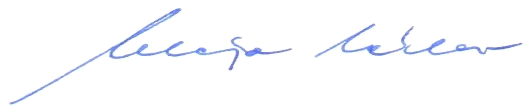 